Publicado en Madrid el 28/07/2020 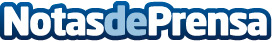 El CGCOO recomienda a los españoles que usan lentillas extremar las medidas de higiene frente a la COVID-19Desde la aparición de la COVID-19, la higiene y la limpieza se ha vuelto indispensable y se ha convertido en la mejor medida de prevención para evitar el riesgo de contagio, un cuidado que se debe extremar en el caso de la salud ocular. En España, cerca de tres millones utilizan lentes de contacto de forma habitual, según un informe del Consejo General de Colegios de Ópticos-Optometristas (CGCOO), lo que significa que el 8% de la población de entre 12 y 65 años debería extremar las medidas de higieneDatos de contacto:lmolinero625069278Nota de prensa publicada en: https://www.notasdeprensa.es/el-cgcoo-recomienda-a-los-espanoles-que-usan Categorias: Nacional Medicina Viaje Infantil Entretenimiento Turismo Ocio para niños Servicios médicos http://www.notasdeprensa.es